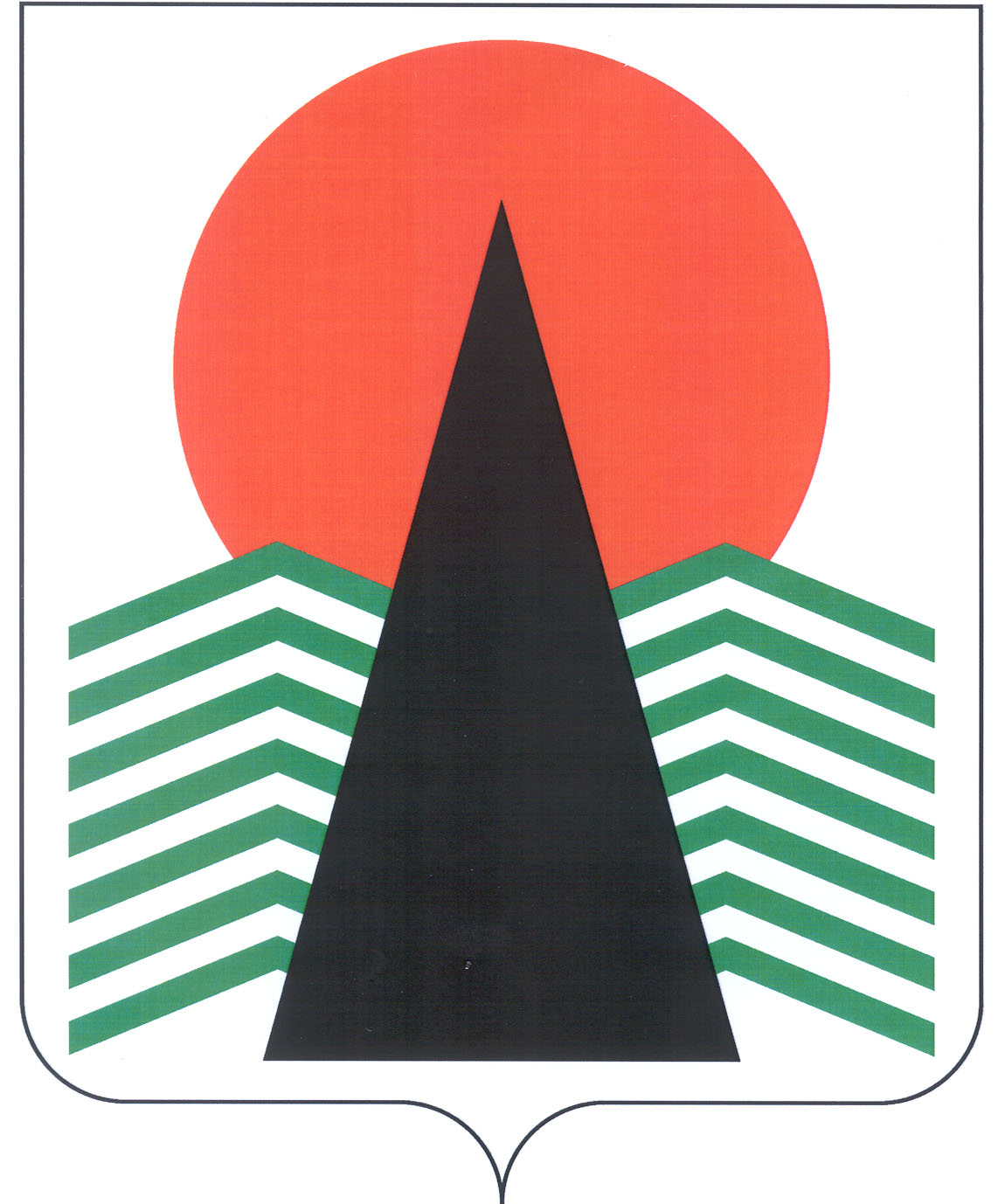 Муниципальное образование Нефтеюганский районГЛАВАНефтеюганского района ПОСТАНОВЛЕНИЕг.НефтеюганскО мониторинге состояния и эффективности противодействия коррупции (антикоррупционном мониторинге) в Нефтеюганском районе В  целях  реализации  Федерального  закона  от  25 декабря 2008 года № 273-ФЗ «О  противодействии  коррупции»,  Указа  Президента Российской  Федерации  от 13 апреля 2010 года № 460 «О Национальной стратегии противодействия коррупции и Национальном плане противодействия коррупции на 2010 - 2011 годы», Закона ХМАО - Югры от 25.09.2008 N 86-оз "О мерах по противодействию коррупции в Ханты-Мансийском автономном округе - Югре", пункта 2.8. Плана противодействия коррупции в Нефтеюганском районе на 2014-2015 годы, утвержденном постановлением Главы Нефтеюганского района от 29.01.2014 № 6-п, в целях выработки мер по совершенствованию муниципального управления в сфере профилактики и борьбы с коррупцией, постоянного наблюдения за состоянием и эффективностью противодействия коррупции в Нефтеюганском районе,                       п о с т а н о в л я ю:1. Установить, что мониторинг состояния и эффективности противодействия коррупции (антикоррупционный мониторинг) в Нефтеюганском районе осуществляется органами местного самоуправления Нефтеюганского района с целью обеспечения непрерывного наблюдения за реализацией мер по профилактике коррупции в Нефтеюганском районе и осуществления мероприятий по устранению причин и условий, способствующих совершению коррупционных правонарушений.2. Утвердить Порядок проведения антикоррупционного мониторинга в Нефтеюганском районе согласно приложению.3. Определить основными задачами антикоррупционного мониторинга в Нефтеюганском районе:1) комплексное наблюдение за изменением состояния и уровня коррупции в Нефтеюганском районе;2) непрерывное наблюдение за осуществлением органами местного самоуправления Нефтеюганского района деятельности, связанной с коррупционными рисками;3) своевременное выявление и прогнозирование развития негативных процессов, влияющих на уровень коррупции в органах местного самоуправления Нефтеюганского района;4) оценка эффективности проводимых на территории Нефтеюганского района мероприятий по противодействию коррупции;5) информирование о состоянии и эффективности противодействия коррупции в Нефтеюганском районе.4. Установить, что антикоррупционный мониторинг в Нефтеюганском районе осуществляется по следующим основным направлениям:1) обобщение результатов антикоррупционной экспертизы нормативных правовых актов Нефтеюганского района и проектов нормативных правовых актов Нефтеюганского района;2) осуществление антикоррупционного контроля за соблюдением муниципальными служащими Нефтеюганского района установленных ограничений и запретов;3) осуществление антикоррупционного контроля за исполнением органами местного самоуправления Нефтеюганского района своих полномочий по реализации муниципальной функции (предоставлению муниципальной услуги); 4) осуществление антикоррупционного контроля за расходованием средств местного бюджета;5) изучение и анализ статистической отчетности о выявленных на территории Нефтеюганского района коррупционных правонарушениях;6) проведение анализа поступивших в органы местного самоуправления Нефтеюганского района жалоб и обращений граждан и организаций о фактах совершения коррупционных правонарушений с целью их обобщения по существу поставленных вопросов;7) проведение анализа публикаций о состоянии коррупции на территории Нефтеюганского района в средствах массовой информации;8) изучение общественного мнения о состоянии коррупции в Нефтеюганском районе.5. Изучение общественного мнения о состоянии коррупции в Нефтеюганском районе проводится в соответствии с Положением о проведении опроса граждан, утверждаемым нормативным правовым актом, принимаемым Думой Нефтеюганского района.6. Информация по показателям эффективности противодействия коррупции, предусмотренным в Порядке проведения антикоррупционного мониторинга в Нефтеюганском районе, утвержденном пунктом 2 настоящего постановления, представляется для рассмотрения на заседании  межведомственным Советом при Главе Нефтеюганского района по противодействию коррупции.7. Контроль за выполнением настоящего постановления возложить на первого заместителя Главы Нефтеюганского района, председателя  межведомственного Совета при Главе Нефтеюганского района по противодействию коррупции Кудашкина С.А. 8. Настоящее постановление вступает в силу после официального опубликования в газете «Югорское обозрение», но не ранее 01.01.2015 года.Исполняющий обязанностиГлавы Нефтеюганского района                                                   С.А. Кудашкин                                                                      Приложение к постановлению                                                                          					                       Главы Нефтеюганского района     							 от    05.11.2014     №     149-п	        ПОРЯДОКПРОВЕДЕНИЯ АНТИКОРРУПЦИОННОГО МОНИТОРИНГАВ НЕФТЕЮГАНСКОМ РАЙОНЕ05.11.2014№    149-п    .№п/пОсновные направления    
антикоррупционного
мониторинга    Показатели эффективности противодействия коррупции  
в Нефтеюганском районеИсполнители  Форма    
реализации  Периодичность (срок)1234561Обобщение результатов антикоррупционной экспертизы нормативных правовых актов Нефтеюганского района и проектов нормативных правовых актов Нефтеюганского района           1. Соотношение количества выявленных коррупциогенных факторов к количеству нормативных правовых актов Нефтеюганского района, в отношении которых проводилась антикоррупционная экспертиза.    2. Соотношение количества нормативных правовых актов Нефтеюганского района, в которых выявлены коррупциогенные факторы, к количеству нормативных правовых актов Нефтеюганского района, в которые были внесены изменения в целях устранения коррупциогенных факторов. 3. Соотношение количества нормативных правовых актов Нефтеюганского района, в отношении которых органами прокуратуры, юстиции и независимыми экспертами были выявлены коррупциогенные факторы, к количеству нормативных правовых актов городского Нефтеюганского района, в отношении которых внутренняя антикоррупционная экспертиза не выявила коррупциогенных факторов.4. Соотношение количества проектов нормативных правовых актов Нефтеюганского района, в отношении которых проведена независимая антикоррупционная экспертиза, к общему количеству проектов нормативных правовых актов Нефтеюганского района.5. Соотношение количества нормативных правовых актов Нефтеюганского района, в отношении которых проведена независимаяантикоррупционная экспертиза, к количеству действующих нормативных правовых актов Нефтеюганского района.6. Доля принятых нормативных правовых актов Нефтеюганского района, в которых после проведения внутренней антикоррупционной экспертизы проектов указанных нормативных правовых актов Нефтеюганского района, органами прокуратуры, юстиции выявлены коррупциогенные факторы (с которыми уполномоченный орган, проводивший внутреннюю антикоррупционную экспертизу проектов указанных нормативных правовых актов Нефтеюганского района,    согласился либо по которым имеется вступившее в законную силу решение суда).7. Соотношение количества нормативных правовых актов Нефтеюганского района, в которых по результатам рассмотрения экспертных заключений и актов прокурорского реагирования, выявленные коррупциогенные факторы были устранены, к количеству нормативных правовых актов Нефтеюганского района, в которых выявленные коррупционные факторы устранены не были.8. Соотношение количества лиц, осуществляющих антикоррупционную экспертизу и имеющих специальную квалификацию (прошедших специальную дополнительную подготовку), к количеству лиц, осуществляющих антикоррупционную экспертизу и не имеющих специальной квалификации.Юридический    комитет администрации Нефтеюганского районаЮридическо-правовое управление аппарата Думы Нефтеюганского районааналитическая
справкаежеквартально,до 10 числа месяца, следующего за отчетным кварталом2Осуществление антикоррупционного контроля за соблюдением    
муниципальными служащими Нефтеюганского района, установленных ограничений и запретов1. Численность муниципальных служащих Нефтеюганского района.2. Соотношение количества должностей муниципальной службы Нефтеюганского района, замещение которых связанно с коррупционными рисками, к общему количеству должностей муниципальной службы Нефтеюганского района.3. Количество (доля от общего количества муниципальных служащих Нефтеюганского района) муниципальных служащих Нефтеюганского района:- допустивших нарушения требований антикоррупционного законодательства;- привлеченных к дисциплинарной ответственности за нарушения требований антикоррупционного законодательства; - осужденных за преступления коррупционной направленности, по которым приговор суда вступил в законную силу; - в отношении которых уголовные дела о преступлениях коррупционной направленности прекращены по нереабилитирующим основаниям.4. Соотношение количества муниципальных служащих Нефтеюганского района, замещающих должности муниципальной службы Нефтеюганского района, замещение которых связано с коррупционными рисками, в отношении которых проводились служебные проверки, к общему количеству муниципальных служащих Нефтеюганского района, замещающих должности муниципальной службы Нефтеюганского района, замещение которых связано   с коррупционными рисками.5. Количество поступивших на муниципальных служащих Нефтеюганского района, замещающих должности муниципальной службы Нефтеюганского района, замещение которых связано с коррупционными рисками, по фактам правонарушений коррупционной направленности: - жалоб от граждан и организаций; - протестов, представлений от органов прокуратуры; - частных определений суда; - предписаний контролирующих органов.6. Соотношение количества коррупционных правонарушений, выявленных в результате внутреннего контроля, к количеству правонарушений коррупционной направленности, выявленных органами прокуратуры и иными правоохранительными и контролирующими органами.7. Соотношение количества дел по фактам совершения коррупционных правонарушений, рассмотренных комиссиями по соблюдению требований к служебному поведению муниципальных служащих Нефтеюганского района и урегулированию конфликта интересов, к общему количеству коррупционных правонарушений, совершенных муниципальными служащими Нефтеюганского района.8. Соотношение количества проведенных служебных проверок соблюдения муниципальными служащими Нефтеюганского района обязанностей, ограничений, запретов и требований к служебному поведению к количеству установленных фактов несоблюдения муниципальными служащими Нефтеюганского района обязанностей, ограничений, запретов и требований к служебному поведению.9. Соотношение количества обращений граждан и организаций по вопросам коррупционных проявлений со стороны муниципальных служащих Нефтеюганского района, направленных в органы местного самоуправления Нефтеюганского района, к количеству обращений по которым доводы заявителя подтвердились.10. Количество обращений граждан и организаций по вопросам коррупционных проявлений со стороны муниципальных служащих Нефтеюганского района, направленных в органы прокуратуры и иные правоохранительные органы, к количеству обращений, по которым доводы заявителя подтвердились.11. Соотношение общего количества проведенных заседаний комиссий по соблюдению требований к служебному поведению муниципальных служащих Нефтеюганского района и урегулированию конфликтов интересов к количеству заседаний по фактам совершения муниципальными служащими Нефтеюганского района коррупционных правонарушений.12. Количество муниципальных служащих Нефтеюганского района, прошедших повышение квалификации, в должностные обязанности которых входит участие в противодействии коррупции, по соответствующим образовательным программам, к общему количеству муниципальных служащих Нефтеюганского района.Отдел кадров и муниципальной службы аппарата Думы Нефтеюганского районааналитическая
справкаежеквартально, до 10 числа месяца, следующего за отчетным кварталом13. Соотношение средней заработной платы муниципальных служащих Нефтеюганского района, замещающих должности муниципальной службы Нефтеюганского района, замещение которых связано с коррупционными рисками, к средней заработной плате по Нефтеюганского района и к средней заработной плате в Нефтеюганском районе.Департамент               финансов             Нефтеюганского районааналитическая
справкаежеквартально, до 10 числа месяца, следующего за отчетным кварталом3Осуществление антикоррупционного контроля за исполнением    
органами местного самоуправления        Нефтеюганского района своих полномочий по реализации муниципальной функции (предоставлению муниципальной услуги)     1. Общие показатели:1) соотношение количества исполняемых муниципальных функций и муниципальных служащих Нефтеюганского района, замещающих должности муниципальной службы Нефтеюганского района, замещение которых связано с коррупционными рисками, исполняющих муниципальные функции, с общим количеством муниципальных служащих Нефтеюганского района, замещающих должности в органах местного самоуправления Нефтеюганского района;2) соотношение количества предоставляемых муниципальных услуг и муниципальных служащих Нефтеюганского района, замещающих должности муниципальной службы Нефтеюганского района, замещение которых связано с коррупционными рисками, предоставляющих муниципальные услуги, с общим количеством    муниципальных служащих Нефтеюганского района, замещающих должности в органах местного самоуправления Нефтеюганского района;3) соотношение количества муниципальных функций (услуг), исполняемых (предоставляемых) в сферах с высоким риском коррупционных проявлений с количеством муниципальных функций (услуг), исполнение (предоставление) которых обеспечена административными регламентами или иными нормативными правовыми актами, регулирующими отношения, связанные с исполнением муниципальных функций (предоставлением муниципальных услуг);4) соотношение усредненного времени, затрачиваемого на предоставление муниципальной услуги, и максимального срока, установленного законодательством для предоставления данной услуги;5) соотношение усредненного времени предоставления муниципальной услуги автоматизированным способом к усредненному времени, затрачиваемому на предоставление муниципальной услуги муниципальным служащим Нефтеюганского района;6) количество многофункциональных центров оказания государственных и муниципальных услуг в Нефтеюганском районе;7) соотношение количества жалоб получателей муниципальных услуг на факты коррупционных проявлений в рамках предоставления муниципальной услуги, в отношении которой органами местного самоуправления Нефтеюганского района приняты административные регламенты, к общему количеству получателей муниципальных услуг в рамках предоставления муниципальной услуги, в отношении которой органами местного самоуправления Нефтеюганского района приняты административные регламенты;количество обращений граждан в суды на нарушения муниципальными служащими Нефтеюганского района законности при предоставлении муниципальных услуг к количеству решений, вынесенных в пользу граждан.Отдел административного реформирования управления информационных технологий и административного реформирования администрации Нефтеюганского районааналитическая
справкаежеквартально, до 10 числа месяца, следующего за отчетным кварталом2. Показатели по срокам предоставления земельных участков:1) доля разрешенных заявлений к общему количеству поданных заявлений о предоставлении земельных участков для строительства – всего, в том числе земельных участков для жилищного строительства, индивидуального жилищного строительства и комплексного освоения в целях жилищного строительства (далее - строительство);2) средняя продолжительность времени со дня подачи заявки на предоставление земельного участка для строительства до дня получения разрешения на строительство;3) средняя продолжительность времени со дня принятия решения уполномоченным органом о предоставлении земельного участка для строительства до дня получения разрешения на строительство;количество территориальных органов федеральных органов исполнительной власти, органов местного самоуправления Нефтеюганского района, предприятий и организаций, реализующих разрешительные процедуры (чье согласование необходимо получить для предоставления земельного участка в аренду для строительства), и сроки получения разрешения, начиная со дня подачи заявки на предоставление земельного участка в аренду для строительства до дня выдачи разрешения на ввод объекта капитального строительства в эксплуатацию.Департамент градостроительства и землепользования Нефтеюганского районааналитическая
справкаежеквартально, до 10 числа месяца, следующего за отчетным кварталом4Осуществление антикоррупционного контроля за расходованием средств местного бюджета           1. Расходы консолидированного бюджета Нефтеюганского района (тыс. рублей), в том числе:- на увеличение стоимости основных средств; - на развитие и поддержку малого и среднего предпринимательства, в том числе в расчете на одно малое и среднее предприятие Нефтеюганского района и одного жителя Нефтеюганского района; - на содержание работников органов местного самоуправления Нефтеюганского района. Департамент финансов Нефтеюганского районааналитическая
справкаежегодно,до 25 числа последнего месяца года1. Соотношение среднестатистических затрат на строительство инфраструктурных объектов и объектов социального значения к среднестатистическим затратам на строительство аналогичных объектов в регионах со схожими природно-климатическими условиями.Департамент строительства и жилищно-коммунального комплексааналитическая
справкаежегодно,до 25 числа последнего месяца года3. Количество проведенных проверок сохранности и целевого использования муниципального имущества Нефтеюганского района, из них: - количество проверок, в результате которых выявлены нарушения федерального и окружного законодательства, с указанием количества материалов, направленных в правоохранительные органы; - доля проверок, в результате которых выявлены нарушения федерального и окружного законодательства, с указанием доли материалов, направленных в правоохранительные органы (процентов).Департамент имущественных отношений Нефтеюганского районааналитическая
справкаежегодно,до 25 числа последнего месяца года4. Количество проведенных проверок использования бюджетных средств, из них: - количество проверок, в результате которых выявлены нарушения федерального и окружного законодательства, с указанием количества материалов, направленных в правоохранительные органы;- доля проверок, в результате которых выявлены нарушения федерального и окружного законодательства, с указанием доли материалов, направленных в правоохранительные органы (процентов).5. Количество проведенных проверок соблюдения требований, установленных Федеральным законом от 05.04.2013 N 44-ФЗ "О контрактной системе в сфере закупок товаров, работ, услуг для обеспечения государственных и муниципальных нужд", а также ведения лицензионно-разрешительной деятельности, из них: - количество проверок, в результате которых выявлены нарушения федерального и окружного законодательства, с указанием количества материалов, направленных в правоохранительные органы; - доля проверок, в результате которых выявлены нарушения федерального и окружного законодательства, с указанием доли материалов, направленных в правоохранительные органы (процентов); - соотношение стоимости товаров, работ, услуг (в рублях) по заключенным сделкам, в которых были выявлены нарушения, к общей стоимости заключенных сделок по результатам проведения конкурса, аукциона и запроса котировок цен на товары, работы, услуги.6. Потери местного бюджета вследствие коррупционных правонарушений (тыс. рублей) к доходной части местного бюджетаКонтрольно-счетная палата Нефтеюганского районаКонтрольно-ревизионное управление администрации Нефтеюганского районааналитическая
справкаежеквартально,  до 10 числа месяца, следующего за отчетным кварталом5Изучение и анализ статистической отчетности о выявленных на территории Нефтеюганского района коррупционных правонарушениях   1. Количество возбужденных уголовных дел по фактам коррупции к общему количеству возбужденных в отчетном периоде уголовных дел.2. Количество возбужденных уголовных дел по фактам коррупции в расчете на 1000 жителей Нефтеюганского района. 3. Количество возбужденных уголовных дел по фактам захвата имущества, имущественных и неимущественных прав, денежных средств предприятий в Нефтеюганском районе и (рейдерства).4. Количество уголовных дел по фактам коррупции, по результатам рассмотрения которых судом вынесены обвинительные приговоры, к общему количеству уголовных дел, по результатам рассмотрения которых судом вынесены обвинительные приговоры.5. Количество уголовных дел по фактам коррупции, по результатам рассмотрения которых судом вынесены обвинительные приговоры, в расчете на 1000 жителей Нефтеюганского района.6. Количество уголовных дел по фактам захвата имущества, имущественных и неимущественных прав, денежных средств предприятий в Нефтеюганском районе (рейдерства), по результатам рассмотрения которых судом вынесены обвинительные приговоры.7. Количество лиц, осужденных за совершение коррупционных преступлений, к общему количеству осужденных по Нефтеюганскому району.8. Количество лиц, осужденных за совершение преступлений, связанных с захватом имущества, имущественных и неимущественных прав, денежных средств предприятий в Нефтеюганском районе (рейдерства).9. Количество обжалований гражданами и организациями в суде действий и бездействий по фактам коррупционных правонарушений в сравнении с количеством удовлетворенных судом исковых требований:- территориальных органов федеральных государственных органов; - органов местного самоуправления Нефтеюганского района.Нефтеюганская межрайонная прокуратура(по согласованию),  ОМВД России по Нефтеюганскому району(по согласованию),Нефтеюганский районный суд(по согласованию),аналитическая
справкаежеквартально, до 10 числа месяца, следующего за отчетным кварталом10. Соотношение количества представлений, частных определений суда, иных документов реагирования в адрес органов местного самоуправления Нефтеюганского района по фактам совершения коррупционных правонарушений к их общему количеству, поступившему в органы местного самоуправления Нефтеюганского района в отчетном периоде из правоохранительных органов и судов          Юридическо-правовое управление аппарата Думы Нефтеюганского районаЮридический комитет администрации Нефтеюганского районааналитическая
справкаежеквартально, до 10 числа месяца, следующего за отчетным кварталом11. Количество жителей Нефтеюганского района, отбывающих наказание за коррупционные правонарушения и являвшихся государственными, муниципальными служащими - всего, в том числе:- федеральных органов государственной власти; - органов государственной власти Ханты-Мансийского автономного округа - Югры;                                - органов местного самоуправления муниципальных образований в Ханты-Мансийском автономном округе - Югре.ФКУ УИИ УФСИН России по Ханты-Мансийскому автономному округу – Югра (по согласованию)аналитическая
справкаежеквартально, до 10 числа месяца, следующего за отчетнымкварталом6Проведение анализа поступивших в органы          
местного самоуправления Нефтеюганского района жалоб и обращений граждан и организаций о фактах совершения коррупционных     
правонарушений с целью их обобщения по существу       
поставленных вопросов       1. Количество обращений, поступивших на «телефон доверия» органов местного самоуправления Нефтеюганского района, из них:- количество обращений, переданных в правоохранительные органы, с указанием количества обращений, содержащих информацию о коррупции; - доля обращений, переданных в правоохранительные органы (процентов); - доля обращений, переданных в правоохранительные органы, содержащих информацию о коррупции (процентов).2. Количество письменных обращений, поступивших в органы местного самоуправления Нефтеюганского района, из них: - количество обращений, переданных в правоохранительные органы, с указанием количества обращений, содержащих информацию о коррупции; - доля обращений, переданных в правоохранительные органы  (процентов); - доля обращений, переданных в правоохранительные органы, содержащих информацию о коррупции (процентов).     Управление по вопросам местного самоуправления администрации Нефтеюганского районааналитическая
справкаежеквартально, до 10 числа месяца, следующего за отчетным кварталом7Проведение анализа публикаций о состоянии коррупции на территории Нефтеюганского района в средствах массовой информации        Количество проанализированных информационных материалов, из них: - доля информационных материалов о фактах коррупционных правонарушений (процентов);- доля информационных материалов по вопросам антикоррупционной политики (процентов).Муниципальное казенное учреждение «Управление по делам администрации»аналитическая
справкаежеквартально, до 10 числа месяца, следующего за отчетным кварталом